К А Р А Р                                                                         П О С Т А Н О В Л Е Н И Е   №  2617                  « 31 » декабря 2015 г.Об утверждении Положения о внутреннем финансовом контроле и внутреннем финансовом аудите в администрации муниципального района Нуримановский район Республики Башкортостан 	В целях реализации полномочий по осуществлениювнутреннего финансового контроля и внутреннего финансового аудита, установленных статьей 160.2-1 Бюджетного кодекса Российской Федерации, руководствуясь Уставом муниципального района Нуримановский район Республики Башкортостан, администрация муниципального района Нуримановский район Республики Башкортостан ПОСТАНОВЛЯЕТ:1.Утвердить Положение о внутреннем финансовом контроле и внутреннем финансовом аудите в администрации муниципального района Нуримановский район Республики Башкортостан (Приложение  №1).2. Утвердить Порядок осуществления внутреннего финансового контроля и внутреннего финансового аудита в администрации муниципального района Нуримановский район Республики Башкортостан (Приложение № 2).3. Обеспечить внесение изменений в должностные инструкции сотрудников администрации, закрепляющих полномочия по осуществлению финансового контроля и финансового аудита в администрации муниципального района Нуримановский район Республики Башкортостан.4. Контроль за исполнением настоящего постановления возложить на заместителя главы администрации –начальника финансового управления Багаутдинову Р.А.. Глава администрации                                                            А.Р. Нусратуллин       ПОЛОЖЕНИЕо внутреннем финансовом контроле и внутреннем финансовом аудите в администрации муниципального района Нуримановский район Республики Башкортостан.Внутренний финансовый контроль	1.Настоящее положение разработано в соответствии со статьей  160.2-1 Бюджетного кодекса Российской Федерации и направлено на соблюдение установленных в соответствии с Бюджетным законодательством Российской Федерации, иными нормативными правовыми актами, регулирующими бюджетные правоотношения, внутренних стандартов и процедур составления и исполнения бюджета, составления бюджетной отчетности и ведения бюджетного учета администрацией муниципального района Нуримановский район Республики Башкортостан (далее – главный распорядителем бюджетных средств) и подведомственных ей получателей бюджетных средств, а так же на подготовку и организацию мер по повышению экономности и результативности использования бюджетных средств.Задачами внутреннего финансового контроля являются:-	управление рисками полного или частичного недостижения результатов выполнения внутренних бюджетных процедур (далее - бюджетные риски);-	оперативное выявление, устранение и пресечение нарушений бюджетного законодательства Российской Федерации и иных нормативных правовых актов, регулирующих бюджетные правоотношения, (далее - нарушения бюджетного законодательства), а также правомерных действий должностных лиц, негативно влияющих на осуществление получателями бюджетных средств бюджетных полномочий и (или) эффективность использования бюджетных средств (далее - недостатки в сфере бюджетных правоотношений);-	повышение экономности и результативности использования бюджетных средств путем принятия и реализации решений по результатам внутреннего финансового контроля.3.Внутренний финансовый контроль осуществляется непрерывно сотрудниками администрации муниципального района Нуримановский район Республики Башкортостан, уполномоченными на осуществление внутреннего финансового контроля.4. Внутренний финансовый контроль осуществляется в отношении внутренних бюджетных процедур осуществляемых в администрации муниципального района Нуримановский район Республики Башкортостан.5. Субъекты внутреннего финансового контроля осуществляют следующие контрольные действия:-	проверка оформления документов на соответствие требованиям нормативных правовых актов, регулирующих бюджетные правоотношения, и (или) правовых актов главного администратора (администратора) бюджетных средств;-	авторизация операций, подтверждающая правомочность их совершения, например, визирование документа вышестоящим должностным лицом;-	сверка данных, т.е. сравнение данных из разных источников информации (например, сверка остатков по счетам бюджетного учета с данными первичных документов по расчетам с поставщиками и подрядчиками);-	сбор и анализ информации о результатах выполнения внутренних бюджетных процедур;-	контрольные действия по изучению фактического наличия и состояния объектов имущества (денежных средств, материальных ценностей), в том числе осмотр, замеры, экспертизы, инвентаризации, пересчет;-	иные контрольные действия.6. Контрольные действия подразделяются на визуальные, автоматические, смешанные и осуществляются в ходе самоконтроля и (или) контроля по уровню подчиненности (подведомственности).Визуальные контрольные действия осуществляются путем изучения документов и операций в целях подтверждения законности и (или) эффективности исполнения соответствующих бюджетных процедур.Автоматические контрольные действия осуществляются с использованием прикладных программных средств автоматизации без участия должностных лиц (например, автоматическая проверка реквизитов документов, контроль введенных сумм, автоматическая сверка данных).	Смешанные контрольные действия выполняются с использованием прикладных программных средств автоматизации с участием должностных лиц.	7. К способам проведения контрольных действий относятся:	сплошной способ, при котором контрольные действия осуществляются в отношении каждой проведенной операции;	выборочный способ, при котором контрольные действия осуществляются в отношении отдельной проведенной операции (группы операций).	8.При осуществлении внутреннего финансового контроля используются следующие методы внутреннего финансового контроля - самоконтроль, контроль по уровню подчиненности и контроль по уровню подведомственности (ведомственный финансовый контроль).	9.Самоконтроль осуществляется сплошным способом должностным лицом каждого подразделения главного распорядителя и получателя бюджетных средств путем проведения проверки каждой выполняемой им операции на соответствие требованиям нормативных правовых актов, регулирующих бюджетные правоотношения, правовых актов главного администратора бюджетных средств, а также путем оценки причин, негативно влияющих на совершение операции. Самоконтроль осуществляется в соответствии с картой внутреннего финансового контроля.	10.	Контроль по уровню подчиненности осуществляется руководителем (заместителем руководителя) и (или) руководителем подразделения главного администратора (администратора) и получателя бюджетных средств (иным уполномоченным лицом) путем авторизации операций, осуществляемых подчиненными должностными лицами, сплошным способом или путем проведения проверки в отношении отдельных операций (группы операций) выборочным способом. Контроль по уровню подчиненности осуществляется в соответствии с картой внутреннего финансового контроля.	11.	Контроль по уровню подведомственности осуществляется сплошным или выборочным способом в отношении процедур и операций, совершенных подведомственными распорядителями и получателями бюджетных средств.	12.	Руководитель (заместитель руководителя), должностные лица уполномоченных подразделений главного администратора бюджетных средств осуществляют контроль по уровню подведомственности путем проведения в соответствии с картой внутреннего финансового контроля проверок, направленных на установление соответствия представленных документов требованиям нормативных правовых актов, регулирующих бюджетные правоотношения, правовых актов главного администратора бюджетных средств. Результаты таких проверок оформляются заключением с указанием необходимости внесения исправлений и (или) устранения недостатков (нарушений) при их наличии в установленный в заключении срок либо разрешительной надписью на представленном документе.	13.	Карта внутреннего финансового контроля является подготовительным к проведению внутреннего финансового контроля документом, содержащим по каждой отражаемой в нем операции данные о должностном лице, ответственном за выполнение операции, периодичности выполнения операции, должностных лицах, осуществляющих контрольные действия в ходе самоконтроля и (или) контроля по уровню подчиненности (подведомственности), периодичности контрольных действий, а также иных необходимых данных.	14.	Данные о выявленных в ходе внутреннего финансового контроля недостатках и (или) нарушениях при исполнении внутренних бюджетных процедур, сведения об источниках бюджетных рисков и о предлагаемых (реализованных) мерах по их устранению (далее - результаты внутреннего финансового контроля) отражаются в регистрах (журналах) внутреннего финансового контроля и в отчетности о результатах внутреннего финансового контроля.	15.	По итогам рассмотрения результатов внутреннего финансового контроля руководителем (заместителем руководителя) главного администратора бюджетных средств принимаются решения с указанием сроков их выполнения, направленные:-на обеспечение применения эффективных автоматических контрольных действий в отношении отдельных операций и (или) устранение недостатков используемых прикладных программных средств автоматизации контрольных действий, а также на исключение неэффективных автоматических контрольных действий;- на изменение карт внутреннего финансового контроля в целях увеличения способности процедур внутреннего финансового контроля снижать бюджетные риски;- на актуализацию системы формуляров, реестров и классификаторов как совокупности структурированных документов, позволяющих отразить унифицированные операции в процессе осуществления бюджетных полномочий главного администратора  и получателя бюджетных средств; - на уточнение прав доступа пользователей к базам данных, вводу и выводу информации из автоматизированных информационных систем, обеспечивающих осуществление бюджетных полномочий, а также регламента взаимодействия пользователей с информационными ресурсами;-на изменение правовых актов главного администратора бюджетных средств, а также актов, устанавливающих учетную политику субъектов учета;-на уточнение прав по формированию финансовых и первичных учетных документов, а также прав доступа к записям в регистры бюджетного учета;- на устранение конфликта интересов у должностных лиц, осуществляющих внутренние бюджетные процедуры;- на применение материальной и (или) дисциплинарной ответственности к виновным должностным лицам по результатам проведения служебных проверок; - на ведение эффективной кадровой политики в отношении структурных подразделений главного администратора и получателей бюджетных средств.16.	Ответственность за организацию внутреннего финансового контроля несет глава  администрации муниципального района Нуримановский район Республики Башкортостан.17.	Внутренний финансовый контроль осуществляется в соответствии с Порядком, утверждаемым администрацией муниципального района Нуримановский район Республики Башкортостан и предусматривающим- формирование и утверждение порядка внутреннего финансового контроля, предусматривающего положения, регулирующие:- формирование, утверждение и актуализацию карт внутреннего финансового контроля; 		-ведение, учет и хранение регистров (журналов) внутреннего финансового контроля;-составление и представление отчетности о результатах внутреннего финансового контроля.II.Внутренний финансовый аудит18. Субъектом внутреннего финансового аудита являются уполномоченные на осуществление внутреннего финансового аудита сотрудники администрации муниципального района Нуримановский район Республики Башкортостан. 19.Деятельность лиц, уполномоченных на осуществление  внутреннего финансового аудита, основывается на принципах законности, объективности, эффективности, независимости, профессиональной компетентности и системности. 20. При организации внутреннего финансового аудита необходимо учесть требования статьи 160.2-1 Бюджетного кодекса Российской Федерации, определяющие, что внутренний финансовый аудит направлен:а) на оценку надежности внутреннего финансового контроля и подготовку рекомендаций по повышению его эффективности;б) на подтверждение достоверности бюджетной отчетности и соответствия порядка ведения бюджетного учета методологии и стандартам бюджетного учета; в) подготовку предложений по повышению экономности и результативности использования бюджетных средств. 21. Предметом внутреннего финансового аудита является совокупность финансовых и хозяйственных операций, совершенных объектами аудита. 22.	Внутренний финансовый аудит осуществляется посредством проведения плановых и внеплановых аудиторских проверок. Плановые проверки осуществляются в соответствии с годовым планом внутреннего финансового аудита, утверждаемым главой администрации  муниципального района Нуримановский район Республики Башкортостан не позднее 25 декабря года, предшествующего очередному финансовому году. План аудиторских проверок составляется по форме согласно приложения № 1 к настоящему Положению. 23. 	Аудиторская проверка проводится в соответствии с программой аудиторской проверки, утвержденной руководителем субъекта внутреннего финансового аудита. Программа аудиторской проверки составляется по форме согласно приложения № 2 к настоящему Положению. Программа аудиторской проверки должна содержать: а) тему аудиторской проверки; б) наименование структурного подразделения, являющегося объектом аудита (при необходимости); в) основание для проведения аудиторской проверки; г) срок проведения аудиторской проверки; д) перечень вопросов подлежащих к изучению в ходе проверки; 3) перечень основных вопросов, подлежащих изучению в ходе аудиторской проверки. 24. 	Аудиторские проверки подразделяются: а) на камеральные проверки, которые проводятся по месту нахождения субъекта внутреннего финансового аудита на основании представленных по его запросу информации и материалов; б) на выездные проверки, которые проводятся по месту нахождения объектов аудита; в) на комбинированные проверки, которые проводятся как по месту нахождения субъекта внутреннего финансового аудита, так и по месту нахождения объектов аудита. 25. 	Должностные лица субъекта внутреннего финансового аудита при проведении ими аудиторских проверок имеют право: - запрашивать и получать на основании мотивированного запроса документы, материалы и информацию, необходимые для проведения аудиторских проверок, в том числе информацию об организации и о результатах проведения внутреннего финансового контроля; -	посещать помещения и территории, которые занимают объекты аудита, в отношении которых осуществляется аудиторская проверка;-  привлекать независимых экспертов, в том числе в целях подготовки актов и заключений.Запрос должен содержать четкое изложение поставленных вопросов, перечень необходимых к истребованию документов. Срок направления и исполнения указанного запроса составляет не более 30 дней. 26.	 Лица, уполномоченные на проведение внутреннего финансового аудита обязаны: а) соблюдать требования нормативных правовых актов в установленной сфере деятельности; б) проводить аудиторские проверки в соответствии с программой аудиторской проверки; в) ознакомлять руководителя или уполномоченное должностное лицо объекта аудита с программой аудиторской проверки, а также с результатами аудиторских проверок (актами и заключениями). 27. 	Ответственность за организацию внутреннего финансового аудита несет глава администрации муниципального района Нуримановский район Республики Башкортостан.                                                                               								УТВЕРЖДАЮГлава муниципального района Нуримановский район Республики Башкортостан                                                                     									__________________________ Ф.И.О.                                                                          										 (подпись)                                                          		           								ДатаПланвнутреннего финансового аудитаГлавный бухгалтер администрации                   __________________      _____________      __________________________						(должность)                    (подпись)              (расшифровка подписи)"____" __________________ 20___ г.                                                   				УТВЕРЖДАЮ                                       				Глава администрациимуниципального района Нуримановский район Республики Башкортостан			__________________________Ф.И.О.                                       				                             ________________________								                                     (личная подпись)							«_______»_______________________20_____годПрограмма аудита______________________________________(тема аудиторской проверки)1.Объекты аудита: ___________________________________________________________2.Основание для проведения аудиторской проверки: __________________________________________________________________________________________________________(реквизиты решения о назначении аудиторской проверки, N пункта плана  внутреннего финансового аудита)3.Вид аудиторской проверки: __________________________________________________4.Срок проведения аудиторской проверки: _______________________________________5.Перечень вопросов, подлежащих к изучению в ходе аудиторской проверки:5.1.________________________________________________________________________5.2.________________________________________________________________________5.3.________________________________________________________________________..................Руководитель аудиторской группы(ответственный работник)_______________________________   ______________   ______________________(должность)                подпись              Ф.И.О.ПОРЯДОКосуществления внутреннего финансового контроля и внутреннего финансового аудита в администрации муниципального района Нуримановский район Республики БашкортостанI Организация внутреннего финансового контроля.Настоящий Порядок осуществления внутреннего финансового контроля (далее – Порядок) в администрации Муниципального района Нуримановский район Республики Башкортостан определяет порядок взаимодействия должностных лиц внутреннего финансового контроля, процедуру подготовки к осуществлению внутреннего финансового контроля, формы систематизации и анализа информации о результатах внутреннего финансового контроля, выявления и разработки предложений по минимизации бюджетных рисков, контроля выполнения решений, принятых по рассмотрении информации о результатах внутреннего финансового контроля, порядок формирования, утверждения и актуализации карт внутреннего финансового контроля администрации муниципального района Нуримановский район Республики Башкортостан.Должностными лицами ответственными за осуществление внутреннего финансового контроля являются главный бухгалтер администрации  муниципального района Нуримановский район Республики Башкортостан, бухгалтер и ведущие специалисты  администрации муниципального района Нуримановский район Республики Башкортостан, экономист администрации муниципального района Нуримановский район Республики Башкортостан, (далее – группа финансового контроля). Руководителем группы финансового контроля является главный бухгалтер администрации муниципального района Нуримановский район Республики Башкортостан.Формирование карт внутреннего финансового контроля осуществляется сотрудниками группы финансового контроля (далее - лица ответственные за результаты выполнения внутренних бюджетных процедур).Под результатом выполнения внутренней бюджетной процедуры понимается сформированный документ, необходимый для реализации бюджетного полномочия главного администратора (администратора) и получателя бюджетных средств, составленный в соответствии с требованиями нормативных правовых актов, регулирующих бюджетные правоотношения, правовых актов главного администратора (администратора) бюджетных средств. Карта внутреннего финансового контроля формируется до начала очередного финансового года. Актуализация карт внутреннего финансового контроля проводится:-не позднее 20 ноября текущего года на очередной финансовый год;-при принятии решения руководителем (заместителем руководителя) главного администратора (администратора) и получателя бюджетных средств о внесении изменений в карты внутреннего финансового контроля;-в случае внесения в нормативные правовые акты, регулирующие бюджетные правоотношения, уточнений (дополнений), требующих изменения осуществления внутренних бюджетных процедур.6.	Утверждение карт внутреннего финансового контроля осуществляется главой  муниципального района Нуримановский район Республики Башкортостан и (или) руководителем получателя бюджетных средств.7.	Перед составлением карты внутреннего финансового контроля сотрудникам, ответственным за результаты выполнения внутренних бюджетных процедур, необходимо сформировать перечень операций (далее - Перечень). Перечень операций составляется по форме, установленной в приложении 1 к настоящему Порядку.8.	При составлении Перечня оцениваются бюджетные риски, связанные с проведением указанной в Перечне операции, в целях ее включения в карту внутреннего финансового контроля или исключения из карты внутреннего финансового контроля, определения применяемых к ней контрольных действий.9.	Оценка бюджетных рисков состоит в идентификации рисков по каждой указанной в  Перечне операции и определении уровня риска.10.	Идентификация рисков проводится путем проведения анализа информации, указанной в представлениях и предписаниях органов финансового контроля, рекомендациях (предложениях) внутреннего финансового аудита, иной информации об имеющихся нарушениях и недостатках в сфере бюджетных правоотношений, их причинах и условиях.11.	Идентификация рисков заключается в определении по каждой операции возможных событий, наступление которых негативно повлияет на результат внутренней бюджетной процедуры.12.	Каждый бюджетный риск оценивается по критерию "вероятность", характеризующему ожидание наступления события, негативно влияющего на выполнение внутренних бюджетных процедур, и критерию "последствия", характеризующему размер возможного наносимого ущерба. По каждому критерию определяется шкала уровней вероятности (последствий) риска, имеющая не менее четырех позиций: невероятный (от 0 до 20%), маловероятный (от 20 до 40%), средний (от 40 до 60%), вероятный (от 60 до 80%), ожидаемый (от 80 до 100%); уровень по критерию "последствия" - низкий, умеренный, высокий, очень высокий.13.	Оценка вероятности осуществляется на основе анализа информации о следующих причинах рисков:-		недостаточность положений правовых актов главного администратора (администратора) бюджетных средств, а также иных актов, распоряжений (указаний) и поручений, регламентирующих выполнение внутренней бюджетной процедуры и (или) их несоответствие нормативным правовым актам, регулирующим бюджетные правоотношения, на момент совершения операции;-длительный период приведения средств автоматизации подготовки документов и (или) отражения соответствующих операций в соответствие с требованиями актуальных положений нормативных правовых актов, регулирующих бюджетные правоотношения.низкое качество содержания и (или) несвоевременность представления документов, представляемых должностным лицам, осуществляющим внутренние бюджетные процедуры, необходимых для проведения операций;-наличие конфликта интересов у должностных лиц, осуществляющих внутренние бюджетные процедуры (например, ответственность за приемку товаров, работ, услуг и точность кассового планирования в целях оплаты закупки осуществляется одним должностным лицом);-отсутствие разграничения прав доступа пользователей к базам данных, вводу и выводу информации из автоматизированных информационных систем, обеспечивающих осуществление бюджетных полномочий, а также регламента взаимодействия пользователей с информационными ресурсами;-неэффективность средств автоматизации подготовки документа, необходимого для выполнения внутренней бюджетной процедуры;недостаточная укомплектованность подразделения, ответственного за выполнение внутренней бюджетной процедуры, а также недостаточный уровень квалификации сотрудников указанного подразделения;-иные причины риска.14.	Оценки по критерию "вероятность" и критерию "последствия" объединяются в матрицу бюджетного риска, в которой по каждому сочетанию вероятности и последствий устанавливается уровень риска (например, низкий, средний, высокий, очень высокий). К матрице бюджетного риска прилагаются обоснования уровней риска с предложениями по характеристикам применяемого к операции контрольного действия (метод, вид, способ и периодичность контроля) и устранению причин риска.15.	Операции с уровнем риска "средний", "высокий", "очень высокий" включаются в карту внутреннего финансового контроля.16.	Форма карты внутреннего финансового контроля установлена в приложении 2  к настоящему Порядку.II Составление и ведение регистра (журналов) внутреннего финансового контроля, составление и представление отчета о результатах внутреннего финансового контроля.17.	Ведение, учет и хранение регистра (журнала) внутреннего финансового контроля осуществляется ответственными за выполнение внутренних бюджетных процедур.18.	Ведение регистра (журнала) внутреннего финансового контроля предполагает наличие непрерывного занесения уполномоченными лицами записей в регистр (журнал) внутреннего финансового контроля на основании информации от должностных лиц, осуществляющих контрольные действия. Ведение регистра (журнала) внутреннего финансового контроля осуществляется с учетом ограничений, установленных законодательством Российской Федерации в отношении сведений, составляющих государственную тайну.19.	Регистр (журнал) внутреннего финансового контроля составляется по форме согласно приложению 3  к настоящему Порядку.20.	Записи в регистр (журнал) внутреннего финансового контроля осуществляются по мере совершения контрольных действий в хронологическом порядке.21.	Регистры (журналы) внутреннего финансового контроля формируются и брошюруются в хронологическом порядке. На обложке указывается:наименование подразделения, ответственного за выполнение внутренних бюджетных процедур;название и порядковый номер папки (дела);отчетный период: год квартал (месяц); начальный и последний номера журналов операций;количество листов в папке (деле).22.	Хранение регистров (журналов) внутреннего финансового контроля осуществляется способами, обеспечивающими их защиту от несанкционированных исправлений, утраты целостности информации в них и сохранность самих документов.23.	Соблюдение требований к хранению регистров (журналов) осуществляется лицом, ответственным за их формирование, до момента их сдачи в архив.24.	Отчет о результатах осуществления внутреннего финансового контроля формируется по прилагаемой форме (Приложение № 4) должностными лицами ответственными за осуществление внутреннего финансового контроля и представляется главе администрации муниципального района Нуримановский район Республики Башкортостан раз в год, в срок до 01 февраля.25.	Отчет составляется на основе данных регистров (журналов) внутреннего финансового контроля с  приложением пояснительной записки.26.	Пояснительная записка включает в себя описание принятых и (или) предлагаемых мер по устранению выявленных в ходе внутреннего финансового контроля нарушений и недостатков, причин их возникновения в отчетном периоде; сведения о количестве должностных лиц, осуществляющих внутренний финансовый контроль, мерах по повышению их квалификации; сведения о ходе реализации мер по устранению нарушений и недостатков, причин их возникновения. III Организация осуществления внутреннего финансового аудита27.  	Внутренний финансовый аудит в администрации муниципального района Нуримановский район Республики Башкортостан осуществляется в соответствии с требованиями ст. 160.2-1 Бюджетного кодекса Российской Федерации, Положения о внутреннем финансовом контроле и внутреннем финансовом аудите в администрации муниципального района Нуримановский район Республики Башкортостан (утв. постановлением администрации муниципального района Нуримановский район Республики Башкортостан от ___.___.2015 г. № ___).IV Составление годового плана внутреннего финансового аудита и программ аудиторских проверок28. 	Составление, утверждение и ведение плана осуществляется в соответствии с требованиями настоящего Порядка.29. 	План представляет собой перечень аудиторских проверок, которые планируется провести в очередном финансовом году. По каждой аудиторской проверке в плане указывается тема аудиторской проверки, срок проведения аудиторской проверки и ответственные исполнители.30. 	В плане предусматриваются аудиторские проверки, осуществляемые последовательно по следующим направлениям:аудит эффективности системы внутреннего финансового контроля в отношении формирования (ведения) и исполнения бюджетных смет казенных учреждений;аудит эффективности системы внутреннего финансового контроля при осуществлении полномочий главного администратора (администратора) доходов бюджета;аудит эффективности системы внутреннего финансового контроля в отношении бюджетных инвестиций;аудит эффективности системы внутреннего финансового контроля в отношении исполнения судебных актов по обращению взыскания на средства бюджета муниципального района Нуримановский район Республики Башкортостан;аудит эффективности системы внутреннего финансового контроля в отношении предоставления субсидий юридическим и физическим лицам (за исключением бюджетных и автономных учреждений) и обеспечения соблюдения получателями указанных субсидий целей и порядка, установленных при их предоставлении;аудит эффективности системы внутреннего финансового контроля в отношении предоставления субсидий и обеспечения соблюдения получателями указанных субсидий целей и порядка, установленных при их предоставлении;аудит достоверности и полноты бюджетной отчетности главного администратора бюджетных средств.31. 	Тема аудиторской проверки составляется путем детализации соответствующего направления аудиторской проверки по конкретным видам и (или) направлениям расходов (доходов, источников финансирования дефицита) бюджета, а также проверяемого периода. Охват проверяемого периода включает период текущего года до начала проведения аудиторской проверки.32. 	План составляется и утверждается до начала очередного финансового года, по форме установленной в Приложении № 1  к Положению об осуществлении внутреннего финансового контроля и внутреннего финансового аудита в администрации муниципального района Нуримановский район Республики Башкортостан (утв. постановлением администрации муниципального района Нуримановский район Республики Башкортостан от __.___.2015 г. № ____).33. 	Аудиторская проверка назначается в соответствии с распоряжением главы Муниципального района Нуримановский район Республики Башкортостан.34. 	Программа аудиторской проверки утверждается главой Муниципального района Нуримановский район Республики Башкортостан.35. 	В целях составления программы аудиторской проверки субъект внутреннего финансового аудита проводит предварительный анализ данных об объектах аудита, в том числе сведений о результатах:а) осуществления внутреннего финансового контроля за период, подлежащий аудиторской проверке;б) проведения в текущем и (или) отчетном финансовом году контрольных мероприятий уполномоченными органами государственного (муниципального) финансового контроля в отношении финансово-хозяйственной деятельности объектов аудита.36. 	При составлении программы аудиторской проверки формируется аудиторская группа, состоящая из сотрудников администрации муниципального района Нуримановский район Республики Башкортостан, проводящих аудиторскую проверку, с обязательным распределением обязанностей между членами аудиторской группы.37. 	Форма программы аудиторской проверки установлена Приложении № 2  Положению об осуществлении внутреннего финансового контроля и внутреннего финансового аудита в администрации муниципального района Нуримановский район Республики Башкортостан (утв. постановлением администрации муниципального района Нуримановский район Республики Башкортостан от ___.___.2015 г.  № ___).V. Проведение аудиторских проверок38.  	Аудиторская проверка проводится в соответствии с программой аудиторской проверки с применением следующих возможных методов аудита:инспектирования, представляющего собой изучение записей и документов, связанных с осуществлением операций внутренней бюджетной процедуры и (или) материальных активов;наблюдения, представляющего собой систематическое изучение действий должностных лиц и работников объекта аудита, выполняемых ими в ходе исполнения операций внутренней бюджетной процедуры;запроса, представляющего собой обращение к осведомленным лицам в пределах или за пределами объекта аудита в целях получения сведений, необходимых для проведения аудиторской проверки;подтверждения, представляющего собой ответ на запрос информации, содержащейся в регистрах бюджетного учета;пересчета, представляющего собой проверку точности арифметических расчетов, произведенных объектом аудита, либо самостоятельного расчета работником подразделения внутреннего финансового аудита;аналитических процедур, представляющих собой анализ соотношений и закономерностей, основанных на сведениях об осуществлении внутренних бюджетных процедур, а также изучение связи указанных соотношений и закономерностей с полученной информацией с целью выявления отклонений от нее и (или) неправильно отраженных в бюджетном учете операций и их причин и недостатков осуществления иных внутренних бюджетных процедур.39. 	При проведении аудиторской проверки должны быть получены достаточные надлежащие надежные доказательства (фактические данные и достоверная информация), основанные на рабочей документации и подтверждающие наличие выявленных нарушений и недостатков в осуществлении внутренних бюджетных процедур объектами аудита, а также являющиеся основанием для выводов и предложений по результатам аудиторской проверки.40. 	Рабочая документация, то есть документы и иные материалы, подготавливаемые или получаемые в связи с проведением аудиторской проверки, содержит:документы, отражающие подготовку аудиторской проверки, включая ее программу;сведения о характере, сроках, об объеме аудиторской проверки и о результатах ее выполнения;сведения о выполнении внутреннего финансового контроля в отношении операций, связанных с темой аудиторской проверки;перечень договоров, соглашений, протоколов, первичной учетной документации, документов бюджетного учета и бюджетной отчетности, подлежавших изучению в ходе аудиторской проверки;письменные заявления и объяснения, полученные от должностных лиц и иных работников объекта аудита;копии обращений, направленных органам государственного (муниципального) финансового контроля, экспертам и (или) третьим лицам в ходе аудиторской проверки, и полученные от них сведения;копии финансово-хозяйственных документов объекта аудита, подтверждающих выявленные нарушения;акт аудиторской проверки.41. 	В случае возникновения обстоятельств, требующих приостановления или продления аудиторской проверки, руководитель аудиторской группы направляет главе муниципального района Нуримановский район Республики Башкортостан служебную записку с изложением обстоятельств и срока требуемого приостановления (продления) аудиторской проверки.Срок приостановления (продления) аудиторской проверки определяется в каждом конкретном случае исходя из целей, которые должны быть достигнуты в период приостановления (продления) аудиторской проверки, но не может превышать 30 календарных дней.42. 	Решение о приостановлении (продлении) аудиторской проверки, принятое главой муниципального района Нуримановский район Республики Башкортостан на основании мотивированной служебной записки руководителя субъекта аудита, оформляется распоряжением, которое доводится до сведения руководителя аудиторской группы, руководителя объекта аудита.43. 	После устранения причин приостановления аудиторской проверки аудиторская группа возобновляет проведение аудиторской проверки в сроки, устанавливаемые распоряжением главы муниципального района Нуримановский район Республики Башкортостан или лица, его замещающего.44. 	Результаты аудиторской проверки оформляются актом аудиторской проверки (приложение N 5).45. 	При наличии разногласий по выводам, указанным в акте аудиторской проверки, объект аудита вправе в течение 3 рабочих дней с даты его получения направить возражения в письменной форме и форме электронного документа.Руководитель аудиторской группы в срок до 10 рабочих дней со дня получения возражений в форме электронного документа рассматривает их обоснованность и дает по ним заключение в письменной форме.Заключение после его утверждения главой муниципального района Нуримановский район Республики Башкортостан или лицом, его замещающим, направляется руководителю объекта аудита в письменной форме и форме электронного документа, его копия приобщается к материалам аудиторской проверки.46. 	Контроль за своевременным и полным выполнением предложений по акту аудиторской проверки осуществляется субъектами аудита.47. 	На основании акта аудиторской проверки руководитель аудиторской группы составляет отчет (приложение N 6) о результатах аудиторской проверки, содержащий информацию об итогах аудиторской проверки, в том числе:информацию о выявленных в ходе аудиторской проверки недостатках и нарушениях (в количественном и денежном выражении), об условиях и о причинах таких нарушений, а также о значимых бюджетных рисках;информацию о наличии или об отсутствии возражений со стороны объекта аудита;выводы о степени надежности внутреннего финансового контроля и достоверности представленной объектом аудита бюджетной отчетности;выводы о соответствии ведения бюджетного учета объектом аудита методологии и стандартам бюджетного учета, установленным Минфином России;выводы, предложения и рекомендации по устранению выявленных нарушений и недостатков, принятию мер по минимизации бюджетных рисков, внесению изменений в карты внутреннего финансового контроля, а также предложения по повышению экономности и результативности использования средств местного бюджета.48. 	Отчет о результатах аудиторской проверки, подписанный руководителем аудиторской группы, с приложением акта аудиторской проверки в течение 10 рабочих дней с даты его подписания направляется главе муниципального района Нуримановский район Республики Башкортостан или лицу, его замещающему.	По результатам рассмотрения указанного отчета глава муниципального района Нуримановский район Республики Башкортостан вправе принять одно или несколько из решений:о необходимости реализации аудиторских выводов, предложений и рекомендаций;о недостаточной обоснованности аудиторских выводов, предложений и рекомендаций;о применении материальной и (или) дисциплинарной ответственности к виновным должностным лицам, а также о проведении служебной проверки;о направлении материалов в  правоохранительные органы в случае наличия признаков нарушений бюджетного законодательства Российской Федерации, в отношении которых отсутствует возможность их устранения.49. 	Решения главы муниципального района Нуримановский район Республики Башкортостан или лица, его замещающего, принятые по результатам аудиторской проверки, направляются объекту аудита в срок не позднее 5 рабочих дней со дня их принятия.50. 	Руководитель объекта аудита обязан в установленный срок представить главе муниципального района Нуримановский район Республики Башкортостан или лицу, его замещающему, информацию об устранении нарушений и недостатков, выявленных в ходе аудиторской проверки, с копиями документов, подтверждающих выполнение предложений по устранению нарушений и недостатков.VI.  Проведение камеральной аудиторской проверки51. 	Руководитель аудиторской группы по проведению камеральной аудиторской проверки (далее - камеральная проверка) уведомляет объект аудита о проведении камеральной проверки путем направления копии распоряжения главы муниципального района Нуримановский район Республики Башкортостан или лица, его замещающего, о проведении камеральной проверки и копии программы камеральной проверки в срок не позднее чем за 10 рабочих дней до даты начала проведения камеральной проверки.52. 	Одновременно с копией распоряжения главы муниципального района Нуримановский район Республики Башкортостан или лица, его замещающего, о проведении камеральной проверки и копией программы камеральной проверки объекту аудита направляется мотивированный запрос о представлении информации, документов и материалов, необходимых для проведения камеральной проверки.53. 	Срок проведения камеральной проверки не может составлять более чем 30 календарных дней и может быть продлен только один раз не более чем на 30 календарных дней по решению главы муниципального района Нуримановский район Республики Башкортостан или лица, его замещающего.	При необходимости (в том числе в случаях непредставления или несвоевременного представления объектом аудита информации, документов и материалов, включенных в мотивированный запрос) срок проведения камеральной проверки (даты ее начала и окончания) может быть перенесен в установленном порядке.54. 	Результаты камеральной проверки оформляются актом камеральной проверки, который составляется и подписывается руководителем аудиторской группы (проверяющим) в течение 10 рабочих дней со дня окончания камеральной проверки.55. 	Акт камеральной проверки составляется в двух экземплярах, один из которых в течение 3 рабочих дней с даты его подписания руководителем аудиторской группы (проверяющим) направляется объекту аудита в письменной форме.56. 	Второй экземпляр акта камеральной проверки и отчет о результатах камеральной проверки направляются главе муниципального района Нуримановский район Республики Башкортостан или лицу, его замещающему, для рассмотрения и принятия решений по результатам камеральной проверки.VII.  Проведение выездной аудиторской проверки57. 	Срок проведения выездной аудиторской проверки (далее - выездная проверка) не может превышать 30 календарных дней.58. 	Руководитель аудиторской группы при прибытии на объект аудита обязан ознакомить руководителя объекта аудита с программой выездной проверки, представить членов аудиторской группы, решить организационно-технические вопросы проведения выездной проверки.59. 	План-график выездной проверки доводится под подпись каждому члену аудиторской группы, ответственному за оформление справки по результатам проверки соответствующего вопроса (вопросов) программы выездной проверки.60. 	Руководители объектов аудита обязаны:создать условия для работы аудиторской группы (проверяющего);предоставить служебное помещение (служебные помещения), оборудованное организационно-техническими средствами, средствами связи и гарантирующее сохранность документов, обеспечить транспортом;оказывать содействие в проведении выездной проверки, давать указания о представлении подлинных документов, подлежащих проверке, а также справок и объяснений в устной и письменной форме по вопросам, имеющим отношение к выездной проверке;обеспечить установку соответствующих программных продуктов (бухгалтерских, справочно-информационных и др.) в зависимости от функциональных потребностей и решаемых задач, а также при необходимости доступ участников аудиторской группы к базам данных в режиме просмотра (исключающего возможность утраты данных информационных баз), по проверяемым направлениям деятельности объекта проверки в соответствии с вопросами программы аудиторской проверки;принимать меры к устранению и предупреждению выявленных в процессе аудиторской проверки нарушений и недостатков;принимать решения о привлечении виновных должностных лиц к ответственности и возмещению причиненного ущерба.61. 	Руководитель аудиторской группы определяет объем и состав аудиторских исследований по каждому вопросу программы выездной проверки, а также способы сбора данных.	Сплошной способ заключается в аудиторских исследованиях всей совокупности финансовых, бухгалтерских, отчетных и иных документов, относящихся к одному вопросу программы выездной проверки.Выборочный способ заключается в аудиторских исследованиях части финансовых, бухгалтерских, отчетных и иных документов, относящихся к одному вопросу программы выездной проверки. При этом объем выборки и ее состав определяются руководителем аудиторской группы (проверяющим) таким образом, чтобы обеспечить возможность оценки изучаемого вопроса программы выездной проверки для последующего формирования доказательств.62. 	Руководитель аудиторской группы вправе при составлении акта выездной проверки (далее - акт) уточнить, расширить и (или) изменить информацию и выводы, изложенные в справках членов аудиторской группы, если они не основываются на достаточных надлежащих надежных доказательствах.63. 	Акт составляется в двух экземплярах, каждый из которых подписывается руководителем аудиторской группы и руководителем объекта аудиторской проверки. Второй экземпляр вручается руководителю объекта аудиторской проверки. О получении второго экземпляра на последнем листе первого экземпляра акта ставится подпись и расшифровка этой подписи должностного лица.64. 	К первому экземпляру прилагаются составленные и подписанные участниками аудиторской группы справки, таблицы и копии документов, подлинные письменные объяснения должностных лиц, подтверждающие наличие выявленных нарушений и недостатков в использовании бюджетных средств и деятельности объекта проверки.VIII.  Составление и представление отчетности о результатахвнутреннего финансового аудита65. 	Субъект аудита обеспечивает составление годовой отчетности о результатах внутреннего финансового аудита.	Отчет о результатах внутреннего финансового аудита (приложение N 7) и пояснительная записка к нему составляются субъектом аудита нарастающим итогом с начала года по состоянию на 1 января года, следующего за отчетным годом.66. 	В пояснительной записке должна содержаться следующая информация:-	краткая характеристика результатов внутреннего финансового аудита в отчетном периоде;-	причины, повлекшие невыполнение Плана, увеличение фактических сроков проведения аудиторских проверок по отношению к плановым срокам и принятые меры по их устранению;-	суммы и виды выявленных в отчетном периоде нарушений;-	возмещение причиненного ущерба в отчетном периоде (в случае его выявления, в том числе и по результатам ранее проведенных аудиторских проверок);-	имеющиеся случаи передачи материалов в органы государственного (муниципального) финансового контроля или правоохранительные органы;-	иные решения, связанные с привлечением к ответственности за выявленные нарушения;-	наличие признанных обоснованными возражений со стороны объектов аудита.67. 	Отчет о результатах внутреннего финансового аудита составляется субъектом аудита на основании отчетов о результатах аудиторских проверок и решений, принятых главой муниципального района Нуримановский район Республики Башкортостан или лицом, его замещающим.68. 	Годовая (квартальная) отчетность о результатах внутреннего финансового аудита должна содержать информацию, подтверждающую выводы о надежности (об эффективности) внутреннего финансового контроля и достоверности сводной бюджетной отчетности администрации муниципального района Нуримановский район Республики Башкортостан.Проведение внутреннего финансового контроля считается надежным (эффективным), если используемые методы контроля и контрольные действия приводят к отсутствию либо существенному снижению числа нарушений нормативных правовых актов, регулирующих бюджетные правоотношения, внутренних стандартов, а также к повышению эффективности использования средств  бюджета муниципального района Нуримановский район Республики Башкортостан.69. 	Субъекты аудита обязаны представлять органам государственного (муниципального) финансового контроля запрашиваемую информацию и документы в целях проведения анализа осуществления внутреннего финансового аудита.Перечень
операций (действий по формированию документов, необходимых для выполнения внутренней бюджетной процедуры)I. Составление, утверждение и ведение бюджетных смет и (или) свода бюджетных сметГлавный бухгалтер администрации             _______________________     ______________     _________________________муниципального района Нуримановский район           (должность)             (подпись)          	        (расшифровка подписи)Республики Башкортостан                                "_____" ___________________ 20___ г.Карта 
внутреннего финансового контроляI. Составление, утверждение и ведение бюджетных смет и (или) свода бюджетных сметГлава администрации муниципального района Нуримановский район Республики Башкортостан    _____________  __________  _______________________						                        (должность)    (подпись)    (расшифровка подписи)Главный бухгалтер администрации муниципального района Нуримановский район Республики Башкортостан                                              _____________  __________  _______________________                                        				          (должность)    (подпись)    (расшифровка подписи)Руководитель ПБС					             ___________________		_______________________		________________________                							(должность)  			 (подпись)   			 (расшифровка подписи)"____" ___________________ 20___ г.Журнал
учета результатов внутреннего финансового контроляI. Составление, утверждение и ведение бюджетных смет и (или) свода бюджетных сметВ настоящем Журнале пронумеровано и прошнуровано __________________ листов.Главный бухгалтер администрациимуниципального района Нуримановский район Республики Башкортостан                                                 _______________________               ______________          _______________________                                  					                      (должность)                                (подпись)                 (расшифровка подписи)"_____" _____________________ 20___ г.Отчет
о результатах внутреннего финансового контроляГлавный бухгалтер администрациимуниципального района Нуримановский район Республики Башкортостан     _______________________    ______________          _______________________                                 						                 (должность)             (подпись)             	(расшифровка подписи)"_____" _____________________ 20___ г.АКТ N _____________по результатам аудиторской проверки___________________________________________________________________________(тема аудиторской проверки)___________________________________________________________________________(проверяемый период)__________________________                                 			________________ (место составления акта)                                       					(дата) Во исполнение _____________________________________________________________(реквизиты решения о назначении аудиторской проверки, N пункта плана)в соответствии с программой _________________________________________________                                               (реквизиты программы аудиторской проверки)группой в составе:___________________________________________________________________________(Фамилия, инициалы руководителя группы аудита - должность руководителя аудиторской групп)___________________________________________________________________________(Фамилия, инициалы участника аудиторской группы - должность участника аудиторской группы, и т.д.)проведена аудиторская проверка___________________________________________________________________________(тема аудиторской проверки)Вид аудиторской проверки ___________________________________________________Срок проведения аудиторской проверки ________________________________________Методы проведения аудиторской проверки ________________________________________________________________________________________________________________Перечень вопросов, изученных в ходе аудиторской проверки1. _________________________________________________________________________2. _________________________________________________________________________3. _________________________________________________________________________Краткая информация об объектах аудита______________________________________________________________________________________________________________________________________________________Проверка проведена в присутствии___________________________________________________________________________(Ф.И.О., должность руководителя объекта аудита (иных уполномоченных лиц) (заполняется в случае осуществленияпроверки по месту нахождения объекта аудита)    В ходе проведения аудиторской проверки установлено следующее.    По вопросу N 1 ______________________________________________________________________________________________________________________________________    По вопросу N 2 ______________________________________________________________________________________________________________________________________    Краткое   изложение   результатов   аудиторской   проверки   в  разрезеисследуемых вопросов со ссылкой на прилагаемые к акту документы.______________________________________________________________________________________________________________________________________________________________________________________________________________________________________________________________________________________________________________________________________________________________________________________________________________________________________ ___________ _______________(Должность руководителя аудиторской группы)   				 (подпись)                          Ф.И.О.__________   датаОдин экземпляр акта получен для ознакомления:_______________________________________________ ___________ _______________    (Должность руководителя объекта аудита)      				        (подпись)                Ф.И.О.__________   датаОТЧЕТо результатах аудиторской проверки___________________________________________________________________________            (полное наименование объекта аудиторской проверки)1. Основание для проведения аудиторской проверки ________________________________________________________________________________________________________   (реквизиты решения о назначении аудиторской проверки, N пункта плана                      внутреннего финансового аудита)2. Тема аудиторской проверки ________________________________________________3. Проверяемый период ______________________________________________________4. Срок проведения аудиторской проверки ______________________________________5. Цель аудиторской проверки ________________________________________________6. Вид аудиторской проверки _________________________________________________7. Перечень вопросов, изученных в ходе аудиторской проверки7.1. ________________________________________________________________________7.2. ________________________________________________________________________7.3. ________________________________________________________________________8. По результатам аудиторской проверки установлено следующее:_________________________________________________________________________________________________________________________________________________________________________________________________________________________________(кратко излагается информация о выявленных в ходе аудиторской проверки  недостатках и нарушениях (в количественном и денежном выражении), об условиях и о причинах таких нарушений, а также о значимых бюджетных рисках, по порядку в соответствии с нумерацией вопросов Программы проверки)9. Возражения руководителя (иного уполномоченного лица)  объекта  проверки,изложенные по результатам проверки___________________________________________________________________________(указывается информация о наличии или отсутствии возражений; при наличии  возражений указываются реквизиты документа (возражений) (номер, дата, количество листов приложенных к Отчету возражений))10. Выводы:11.1. _____________________________________________________________________(излагаются выводы о степени надежности внутреннего финансового  контроля и (или) достоверности представленной объектами аудита бюджетной отчетности)12.2. _____________________________________________________________________(излагаются выводы о соответствии ведения бюджетного учета объекта аудита методологии и стандартам бюджетного учета, установленным Министерством финансов Российской Федерации (финансовым органом))13. Предложения ирекомендации _________________________________________________________________________________________________________________________________________(излагаются предложения и рекомендации по устранению выявленных нарушений и недостатков, принятию мер по минимизации бюджетных рисков, внесению изменений в карты внутреннего финансового контроля, а также предложения по повышению экономности и результативности использования бюджетных средств)Приложения:1. Акт проверки: __________________________________________________________                                                                  (полное наименование объекта аудиторской проверки)на ___ листах в 1 экз.2. Возражения к акту проверки_________________________________________________________________________                                                               (полное наименование объекта аудиторской проверки)на ___ листах в 1 экз.Руководитель субъекта аудита(иное уполномоченное лицо)_________________________________________ ___________ _____________________Отчето результатах осуществления внутреннего финансового аудита________________________________________(наименование субъекта аудита)по состоянию на "__" ________ 20__ г.БАШКОРТОСТАН РЕСПУБЛИКАһЫНУРИМАН РАЙОНЫМУНИЦИПАЛЬ РАЙОНХАКИМИӘТЕ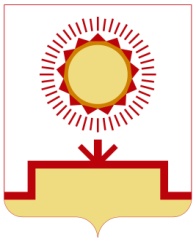 РЕСПУБЛИКА БАШКОРТОСТАНАДМИНИСТРАЦИЯ    МУНИЦИПАЛЬНОГО РАЙОНА    НУРИМАНОВСКИЙ  РАЙОНПриложение № 1 к постановлению администрации МР Нуримановский район РБ от 31.12.2015 г. № 2617Приложение № 1 к Положению об осуществлении внутреннего финансового контроля и внутреннего финансового аудита в администрации муниципального района Нуримановский район Республики Башкортостанза ______________ годза ______________ годКоды(примерная форма)(примерная форма)Администрация муниципального района Нуримановский район Республики Башкортостан_______________________________________ДатаАдминистрация муниципального района Нуримановский район Республики Башкортостан_______________________________________Глава по БКБюджет муниципального района Нуримановский район Республики Башкортостан_______________________________________по ОКТМОТема аудиторской проверкиОбъекты аудитаВид аудиторской проверки (камеральная, выездная, комбинированная)Проверяемый периодСрок проведения аудиторской проверки12345Приложение № 2 к Положению об осуществлении внутреннего финансового контроля и внутреннего финансового аудита в администрации муниципального района Нуримановский район Республики БашкортостанПриложение 2 к постановлению администрации муниципального района Нуримановский район Республики Башкортостан от ___.___. 2015 г. № ___ «Об утверждении Порядка осуществления внутреннего финансового контроля и внутреннего финансового аудита в администрации муниципального района Нуримановский район Республики Башкортостан» Приложение № 1 к Порядку осуществления внутреннего финансового контроля и внутреннего финансового аудита в администрации муниципального района Нуримановский район Республики Башкортостан (утв. постановлением администрации № ___ от __.___.2015 г.)N_______________________N_______________________Кодыпо состоянию на "_____" ________________ 20____ г.по состоянию на "_____" ________________ 20____ г.ДатаНаименование главного администратора бюджетных средств___________________________Глава по БК Наименование бюджета___________________________по ОКТМОНаименование ответственного за выполнение внутренних бюджетных процедур___________________________Наименование ответственного за выполнение внутренних бюджетных процедур___________________________ПроцессПроцессОперацияОперацияДолжностное лицо, ответственное за выполнение операцииДолжностное лицо, ответственное за выполнение операцииУровень рисковВключить в карту  ВФКВключить в карту  ВФКМетод контроляМетод контроля11223345566II.II.II.II.II.II.II.II.II.II.(наименование внутренней бюджетной процедуры)(наименование внутренней бюджетной процедуры)(наименование внутренней бюджетной процедуры)(наименование внутренней бюджетной процедуры)(наименование внутренней бюджетной процедуры)(наименование внутренней бюджетной процедуры)(наименование внутренней бюджетной процедуры)(наименование внутренней бюджетной процедуры)(наименование внутренней бюджетной процедуры)(наименование внутренней бюджетной процедуры)ПроцессОперацияОперацияДолжностное лицо, ответственное за выполнение операцииДолжностное лицо, ответственное за выполнение операцииУровень рисковУровень рисковУровень рисковВключить в карту  ВФККонтрольные действия1223344456Приложение № 2 к Порядку осуществления внутреннего финансового контроля и внутреннего финансового аудита в администрации муниципального района Нуримановский район Республики Башкортостан (утв. постановлением администрации муниципального района Нуримановский район Республики Башкортостан № ___ от___.____.2015 г.)                                      на ______________ год                                      на ______________ годКодыДатаНаименование главного администраторабюджетных средств___________________________________Глава по БК Наименование бюджета___________________________________по ОКТМОНаименование подразделения, ответственного за выполнение внутренних бюджетных процедур________________________________________________________________ПроцессОперацияДолжностное лицо, ответственное за выполнение операцииПериодичность выполнения операцииДолжностное лицо, осуществляющее контрольное действиеХарактеристики контрольного действияХарактеристики контрольного действияХарактеристики контрольного действияХарактеристики контрольного действияПроцессНаименованиеДолжностное лицо, ответственное за выполнение операцииПериодичность выполнения операцииДолжностное лицо, осуществляющее контрольное действиеМетод контроляКонтрольное действиеВид/ Способ контроляПериодичность / Срок выполнения контрольных действий1245678910II.II.II.II.II.II.II.II.II.II.(наименование внутренней бюджетной процедуры)(наименование внутренней бюджетной процедуры)(наименование внутренней бюджетной процедуры)(наименование внутренней бюджетной процедуры)(наименование внутренней бюджетной процедуры)(наименование внутренней бюджетной процедуры)(наименование внутренней бюджетной процедуры)(наименование внутренней бюджетной процедуры)(наименование внутренней бюджетной процедуры)(наименование внутренней бюджетной процедуры)ПроцессОперацияДолжностное лицо, ответственное за выполнение операцииПериодичность выполнения операцииДолжностное лицо, осуществляющее контрольное действиеХарактеристики контрольного действияХарактеристики контрольного действияХарактеристики контрольного действияХарактеристики контрольного действияХарактеристики контрольного действияПроцессНаименованиеДолжностное лицо, ответственное за выполнение операцииПериодичность выполнения операцииДолжностное лицо, осуществляющее контрольное действиеМетод контроляКонтрольное действиеВид/ Способ контроляПериодичность / Срок выполнения контрольных действийПериодичность / Срок выполнения контрольных действий124567891010Приложение № 3 к Порядку осуществления внутреннего финансового контроля и внутреннего финансового аудита в администрации муниципального района Нуримановский район Республики Башкортостан (утв. постановлением администрации муниципального района Нуримановский район Республики Башкортостан № ___ от ___.____.2015 г.)за ______________ годза ______________ годКодыДатаНаименование главного администратора бюджетных средств_______________________________________Глава по БКНаименование бюджета_______________________________________по ОКТМОНаименование подразделения, ответственного за выполнение внутренних бюджетных процедур_______________________________________ДатаНаименование операцииНаименование операцииДолжностное лицо, ответственное за выполнение операцииДолжностное лицо, осуществляющее контрольное действиеХарактеристики контрольного действияХарактеристики контрольного действияРезультаты контрольного действияСведения о причинах возникновения недостатков (нарушений)Предлагаемые меры по устранению недостатков (нарушений), причин их возникновенияОтметка об устранении122456678910II.II.II.II.II.II.II.II.II.II.II.(наименование внутренней бюджетной процедуры)(наименование внутренней бюджетной процедуры)(наименование внутренней бюджетной процедуры)(наименование внутренней бюджетной процедуры)(наименование внутренней бюджетной процедуры)(наименование внутренней бюджетной процедуры)(наименование внутренней бюджетной процедуры)(наименование внутренней бюджетной процедуры)(наименование внутренней бюджетной процедуры)(наименование внутренней бюджетной процедуры)(наименование внутренней бюджетной процедуры)ДатаДатаНаименование операцииДолжностное лицо, ответственное за выполнение операцииДолжностное лицо, осуществляющее контрольное действиеХарактеристики контрольного действияРезультаты контрольного действияРезультаты контрольного действияСведения о причинах возникновения недостатков (нарушений)Предлагаемые меры по устранению недостатков (нарушений), причин их возникновенияОтметка об устранении112456778910Приложение № 4 к Порядку осуществления внутреннего финансового контроля и внутреннего финансового аудита в администрации муниципального района Нуримановский район Республики Башкортостан (утв. постановлением администрации муниципального района Нуримановский район Республики Башкортостан № ___ от ___.____.2015 г.)КодыКодыпо состоянию на "_____" ____________________ 20 ___ годпо состоянию на "_____" ____________________ 20 ___ годпо состоянию на "_____" ____________________ 20 ___ годпо состоянию на "_____" ____________________ 20 ___ годпо состоянию на "_____" ____________________ 20 ___ годпо состоянию на "_____" ____________________ 20 ___ годпо состоянию на "_____" ____________________ 20 ___ годпо состоянию на "_____" ____________________ 20 ___ годпо состоянию на "_____" ____________________ 20 ___ годДатаНаименование главного администратора бюджетных средствНаименование главного администратора бюджетных средствНаименование главного администратора бюджетных средств__________________________________________________________________________________________________________________________________________________________________________________________________________________________________________Глава по БКНаименование бюджетаНаименование бюджетаНаименование бюджета__________________________________________________________________________________________________________________________________________________________________________________________________________________________________________по ОКТМОПериодичность: квартальная, годоваяПериодичность: квартальная, годоваяПериодичность: квартальная, годовая__________________________________________________________________________________________________________________________________________________________________________________________________________________________________________Методы контроляКоличество контрольных действий, проведенных проверок (ревизий)Количество выявленных недостатков (нарушений)Количество выявленных недостатков (нарушений)Сумма бюджетных средств, подлежащая возмещениюСумма возмещенных бюджетных средствКоличество предложенных мер по устранению недостатков (нарушений), причин их возникновения, заключенийКоличество принятых мер, исполненных заключенийКоличество материалов, направленных в органы государственного (муниципального) финансового контроля, правоохранительные органыКоличество материалов, направленных в органы государственного (муниципального) финансового контроля, правоохранительные органыКоличество материалов, направленных в органы государственного (муниципального) финансового контроля, правоохранительные органы123345678881. Самоконтроль2. Контроль по подчиненности3. Контроль по подведомственности в соответствии с картой внутреннего финансового контроля4. Контроль по подведомственности в соответствии с регламентомИтогоПриложение № 5 к Порядку осуществления внутреннего финансового контроля и внутреннего финансового аудита в администрации муниципального района Нуримановский район Республики Башкортостан (утв. постановлением администрации муниципального района Нуримановский район Республики Башкортостан № ___ от ___.____.2015 г.)Приложение № 6 к Порядку осуществления внутреннего финансового контроля и внутреннего финансового аудита в администрации муниципального района Нуримановский район Республики Башкортостан (утв. постановлением администрации муниципального района Нуримановский район Республики Башкортостан № ___ от ___.___.2015 г.)Приложение № 7 к Порядку осуществления внутреннего финансового контроля и внутреннего финансового аудита в администрации муниципального района Нуримановский район Республики Башкортостан (утв. постановлением администрации муниципального района Нуримановский район Республики Башкортостан № ___ от ____.____.2015 г.)N п/пНаименование и количество аудиторских проверокКоличество членов аудиторской группыСрок проведения аудиторской проверки (количество дней)Срок проведения аудиторской проверки (количество дней)Выявлено нарушений и недостатков по результатам аудиторских проверокВыявлено нарушений и недостатков по результатам аудиторских проверокНаличие (отсутствие) возражений со стороны объекта аудитаВыводыВыводыN п/пНаименование и количество аудиторских проверокКоличество членов аудиторской группыСрок проведения аудиторской проверки (количество дней)Срок проведения аудиторской проверки (количество дней)Выявлено нарушений и недостатков по результатам аудиторских проверокВыявлено нарушений и недостатков по результатам аудиторских проверокНаличие (отсутствие) возражений со стороны объекта аудитао степени надежности внутреннего финансового контроля и достоверности бюджетной отчетностио соответствии ведения бюджетного учета методологии и стандартам бюджетного учета, установленным Минфином РоссииN п/пНаименование и количество аудиторских проверокКоличество членов аудиторской группыплановыйфактическийкол-восумма, руб.Наличие (отсутствие) возражений со стороны объекта аудитао степени надежности внутреннего финансового контроля и достоверности бюджетной отчетностио соответствии ведения бюджетного учета методологии и стандартам бюджетного учета, установленным Минфином России12345678910ИтогоИтогоИтогоИтогоИтого